Мир — территория жизни!Мир — территория жизни, благополучие государства и народа, безопасность семьи, каждого гражданина…Кто-кто, а Россия, знает и цену Победы, и цену мира.Государство Российское не только выстрадало свою свободу и независимость, на протяжении многих веков заботясь о своей безопасности, но и не раз спасало от уничтожения другие народы.Не задолго до того, как у детей пройдут уроки мира, на акции «Соберём ребёнка в школу» Имам Хатыб мечети п. Первомайский Бурумбаев Загнай Каркович выступил с речью: « Дети это радость в нашей жизни, дети это будущее нашей страны. Молодёжь- это самая уязвимая категория граждан, в связи с неокрепшей психикой, с не устойчивой жизненной позицией, поэтому ими легко манипулировать и внушить идеи экстремизма и терроризма. Уважаемые родители, если вы с малых лет своих детей будете приучат к уважительному почтительному отношению к родителям, научили бы их, что любое деяние нужно делать с благословения родителей, то не один бы ребёнок больше не попал бы не в ИГИЛ, не в другие запрещенные группировки и секты. Пророк Мухаммад сказал: « Лучшее наследство, которое может оставить родитель – это благое воспитание детей!». Помните именно благие дети приносят пользу нашей стране».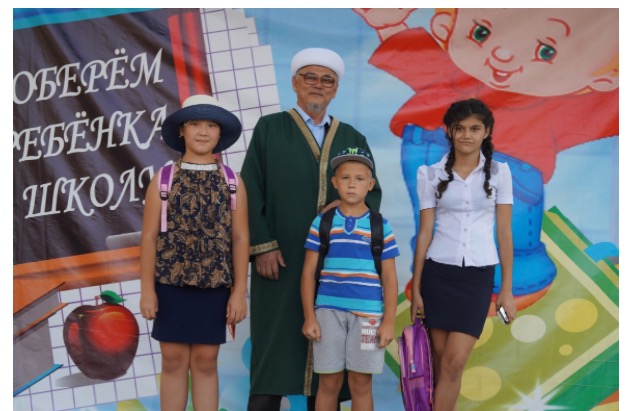 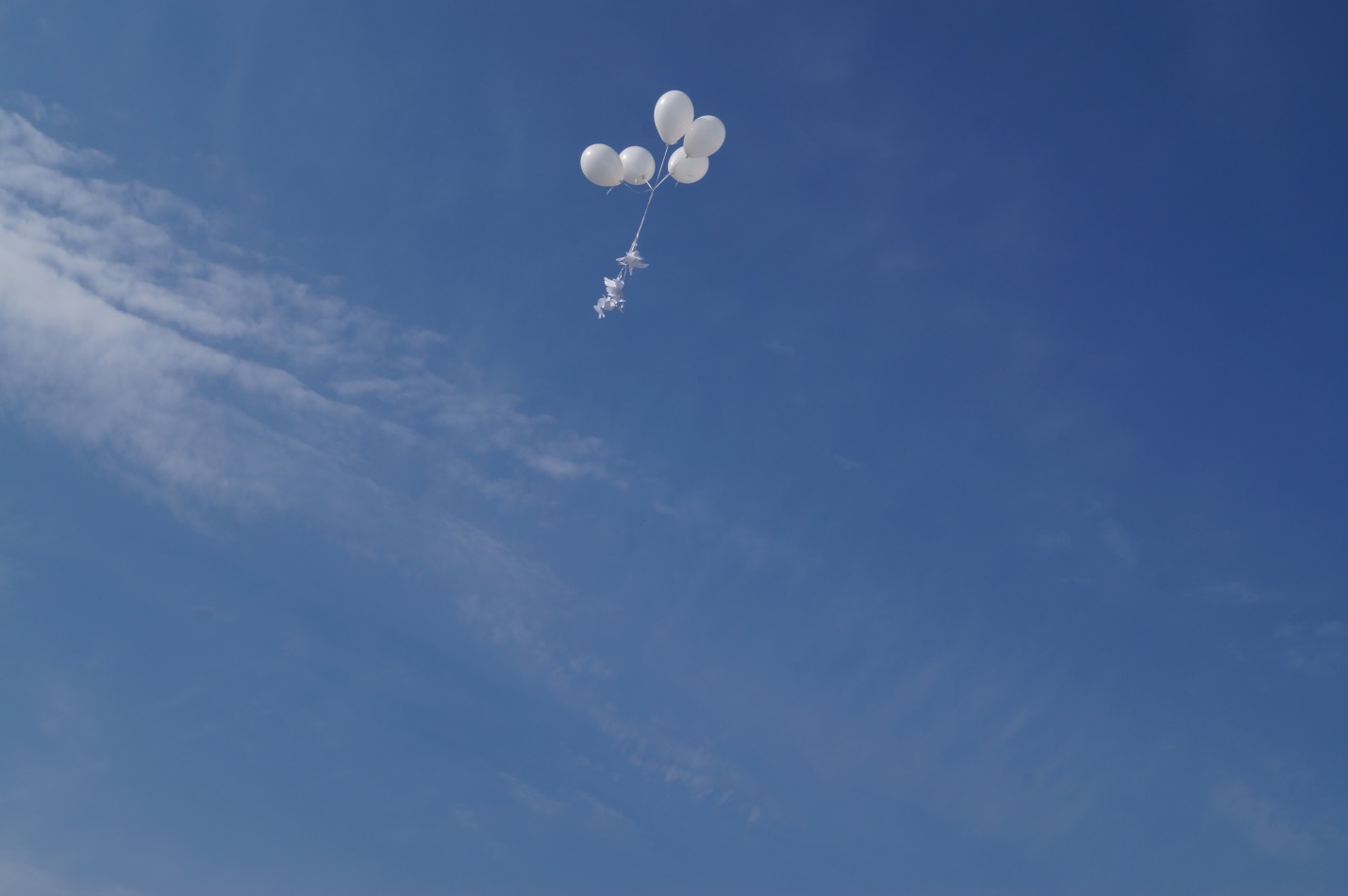 